 Информационная карта участника краевого конкурса «Учитель года Кубани – 2014»(номинация – «Учитель года Кубанипо основам православной культуры»)(поля информационной карты, выделенные курсивом, не обязательны для заполнения)Грось _(фамилия)Юлия Владимировна (имя, отчество)Правильность сведений, представленных в информационной карте, подтверждаю:  __________________________ (Грось Юлия Владимировна )                                                                                   (фамилия, имя, отчество участника) «__5__» _ мая__ 2014 года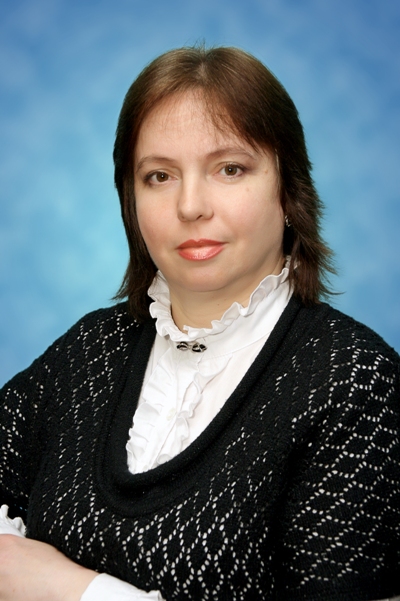 Общие  сведенияОбщие  сведенияОбщие  сведенияМуниципальное образование Муниципальное образование г-к. ГеленджикНаселенный пункт Населенный пункт г-к. ГеленджикДата рождения (день, месяц, год)Дата рождения (день, месяц, год)05.03.1965Место рождения Место рождения Индия,  КандлаАдрес личного сайта, страницы на сайте образовательного учреждения, блога и т. д., где можно познакомиться с участником и публикуемыми им материаламиАдрес личного сайта, страницы на сайте образовательного учреждения, блога и т. д., где можно познакомиться с участником и публикуемыми им материаламиhttp://nsportal.ru/gros-yuliya-vladimirovna’’Адрес школьного сайта в ИнтернетеАдрес школьного сайта в Интернетеgel-school-2.ru2. Работа2. Работа2. РаботаМесто работы (наименование образовательного учреждения в соответствии с уставом) Место работы (наименование образовательного учреждения в соответствии с уставом) МБОУ  имени Адмирала УшаковаЗанимаемая должность Занимаемая должность учительПреподаваемые предметы Преподаваемые предметы музыка, мировая художественная культура, основы православной культуры, изобразительное искусствоКлассное руководство в настоящеевремя, в каком классе Классное руководство в настоящеевремя, в каком классе в 6 «Г», кадетыОбщий трудовой педагогический стаж (полных лет на момент заполнения анкеты) Общий трудовой педагогический стаж (полных лет на момент заполнения анкеты) 29 летКвалификационная категория Квалификационная категория соответствие занимаемой должностиПочетные звания и награды (наименования и даты получения) Почетные звания и награды (наименования и даты получения) -Преподавательская деятельность по совместительству (место работы и занимаемая должность) Преподавательская деятельность по совместительству (место работы и занимаемая должность) музыкальный  руководитель МДОУ ЦРР д/с №31 «Березка» (высшая категория);Воскресная школа при храме Преображения Господня, преподаватель3. Образование3. Образование3. ОбразованиеНазвание и год окончания учреждения профессионального образования Название и год окончания учреждения профессионального образования Минское музыкальное училище им. М.И. Глинки, 1985 годСпециальность, квалификация по диплому Специальность, квалификация по диплому преподаватель фортепиано, концертмейстерДополнительное профессиональное образование за последние три года (наименования образовательных программ, модулей, стажировок и т. п., места и сроки их получения) Дополнительное профессиональное образование за последние три года (наименования образовательных программ, модулей, стажировок и т. п., места и сроки их получения) Курсы повышения квалификации для учителей музыки по теме: «Преподавание музыки в школе в соответствии с требованиями ФГОС НОО и ООО», 21.07. - 04.08.2013г.,     г. Краснодар, «ККИДППО»Знание иностранных языков (укажите уровень владения) Знание иностранных языков (укажите уровень владения) -Ученая степеньУченая степень-Название диссертационной работы (работ) Название диссертационной работы (работ) Основные публикации (в т.ч. брошюры, книги)Основные публикации (в т.ч. брошюры, книги)-4. Общественная деятельность4. Общественная деятельность4. Общественная деятельностьУчастие в общественных организациях (наименование, направление деятельности и дата вступления)Участие в общественных организациях (наименование, направление деятельности и дата вступления)профсоюз работников школыУчастие в деятельности управляющего (школьного) советаУчастие в деятельности управляющего (школьного) совета-5. Семья5. Семья5. СемьяСемейное положение (фамилия, имя, отчество и профессия супруга)Семейное положение (фамилия, имя, отчество и профессия супруга)Горбунов Юрий Владимирович, инженер-гидростроительДети (имена и возраст)Дети (имена и возраст)Владислав, 15 лет; Ярослав, 12 лет6. Досуг6. Досуг6. ДосугХобби Хобби Рукоделие, рисование, кулинария, фотография, сочинительство сказок и музыкиСпортивные увлечения Спортивные увлечения горно-пешеходный туризмСценические талантыСценические талантыартистична7. Контакты7. Контакты7. КонтактыМобильный телефон с междугородним кодом Мобильный телефон с междугородним кодом 8-905-40-44-736Рабочая электронная почта Рабочая электронная почта school2@ gel.kubannet.ruЛичная электронная почтаЛичная электронная почтаiuliya.vl.2013@yandex.ru8. Профессиональные ценности8. Профессиональные ценности8. Профессиональные ценностиПедагогическое кредо участника « Все дети талантливы »« Все дети талантливы »Почему нравится работать в школе получаю огромное удовольствие от работы с детьмиполучаю огромное удовольствие от работы с детьмиПрофессиональные и личностные ценности, наиболее близкие участникуобъективность, доброжелательность, толерантностьобъективность, доброжелательность, толерантностьВ чем, по мнению участника, состоит основная миссия победителя конкурса «Учитель года Геленджика по основам православной культуры – 2014»поделиться своим педагогическим опытом с окружающими и показать важность предмета  «Основ православной культуры» в современном миреподелиться своим педагогическим опытом с окружающими и показать важность предмета  «Основ православной культуры» в современном мире9. Приложения9. Приложения9. ПриложенияПодборка цветных фотографий в электронном виде:   1. Портретная – 1 шт.;   2. Жанровая (с учебного занятия, внеклассного мероприятия, педагогического совещания и т. п.) – 5шт.Представляется на компакт-диске в формате JPEG («*.jpg») с разрешением не менее 300 точек на дюйм без уменьшения исходного размераПредставляется на компакт-диске в формате JPEG («*.jpg») с разрешением не менее 300 точек на дюйм без уменьшения исходного размераИнтересные сведения об участнике, не раскрытые предыдущими разделами (не более 500 слов)За время работы в школе дважды выпускала 11 классы как классный руководитель. Сейчас являюсь классным руководителем 6 «Г» класса кадет, тесно сотрудничая с Геленджикским Кадетским Братством и его председателем- протоиереем Виталием Ковалёвым.С момента открытия Воскресной школы при Свято-Преображенском храме города являюсь её основным преподавателем. Ежегодно провожу Рождественские и Пасхальные утренники для городской аудитории, организовываю праздничные выставки детских поделок и рисунков.Мои воспитанники неоднократно становились призерами и победителями муниципальных, краевых и всероссийских конкурсов и олимпиад: Попович Анна и Змеева Ксения- победители краевого и призёры Всероссийского конкурса детского творчества «Небесные покровители на страже нашей безопасности» в номинации «Живопись» в 2012 году, Мисюгин Владислав- участник III тура Всероссийского конкурса исторических исследовательских работ старшеклассников «Человек в истории. Россия XX век». В 2013 году, 9 моих учеников стали призёрами муниципального этапа олимпиады по МХК,  в 2013 году-  Крыленко Сергей стал победителем муниципального и призёром краевого этапа олимпиады по МХК, Ярмуш Дарья и Янина Ксения стали призёрами муниципального этапа конкурса рисунков «Пасха в кубанской семье» в 2014 году и т.д.Являюсь руководителем школьного туристического кружка. Школьная команда под моим руководством регулярно занимает призовые места в муниципальных соревнованиях по скалолазанию, спортивному ориентированию, «Школы безопасности». Летом 2013 года я вместе с группой школьников покорила вершины Аштен и Фишт плато Лаго-Наки.За время работы в школе дважды выпускала 11 классы как классный руководитель. Сейчас являюсь классным руководителем 6 «Г» класса кадет, тесно сотрудничая с Геленджикским Кадетским Братством и его председателем- протоиереем Виталием Ковалёвым.С момента открытия Воскресной школы при Свято-Преображенском храме города являюсь её основным преподавателем. Ежегодно провожу Рождественские и Пасхальные утренники для городской аудитории, организовываю праздничные выставки детских поделок и рисунков.Мои воспитанники неоднократно становились призерами и победителями муниципальных, краевых и всероссийских конкурсов и олимпиад: Попович Анна и Змеева Ксения- победители краевого и призёры Всероссийского конкурса детского творчества «Небесные покровители на страже нашей безопасности» в номинации «Живопись» в 2012 году, Мисюгин Владислав- участник III тура Всероссийского конкурса исторических исследовательских работ старшеклассников «Человек в истории. Россия XX век». В 2013 году, 9 моих учеников стали призёрами муниципального этапа олимпиады по МХК,  в 2013 году-  Крыленко Сергей стал победителем муниципального и призёром краевого этапа олимпиады по МХК, Ярмуш Дарья и Янина Ксения стали призёрами муниципального этапа конкурса рисунков «Пасха в кубанской семье» в 2014 году и т.д.Являюсь руководителем школьного туристического кружка. Школьная команда под моим руководством регулярно занимает призовые места в муниципальных соревнованиях по скалолазанию, спортивному ориентированию, «Школы безопасности». Летом 2013 года я вместе с группой школьников покорила вершины Аштен и Фишт плато Лаго-Наки.Не публиковавшиеся ранее авторские статьи и разработки участника, которые хотел бы публиковать в средствах массовой информацииПредставляется на компакт-диске в формате DOC («*.doc») в количестве не более пятиПредставляется на компакт-диске в формате DOC («*.doc») в количестве не более пяти